Lista diaria de comprobación de materiales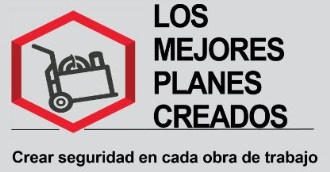 Debe ser completada diariamente al comienzo del turno y revisada a su finalización.Fecha: ___/___/___	Proyecto/Sitio: ______________________	Etapa de trabajo: ______________________Contratista general: __________________________		Subcontratista:  ___________________________Persona que completa la lista de comprobación: __________________________________Persona responsable de la manipulación manual de los materiales: _____________________________(entrega de materiales, almacenamiento y transporte, capacitación proporcionada a los trabajadores y control)COMIENZO DEL TURNOUtilice el espacio al dorso de este formulario para incluir otros materiales.¿Se asignaron (entregaron/almacenaron) los materiales de acuerdo con lo planeado?		 Sí		 No	Si la respuesta es negativa, ¿se está llevando a cabo alguna acción correctiva? 		 Sí		 No¿Se han tomado medidas para garantizar los siguientes puntos?Contar con el equipamiento necesario para mover los materiales (p. ej., montacargas, carro, plataforma rodante, equipo de elevación de 2 personas).					 Sí		 NoMover los materiales la mínima distancia posible. 			 Sí		 NoDespejar el camino para mover los materiales. 				 Sí		 NoTodos los trabajadores encargados de alzar o desplazar los materiales están capacitados para realizar estas maniobras de forma segura (cuándo usar equipos de elevación o solicitar asistencia, y prácticas de elevación seguras). 								 Sí		 No¿Se dictará alguna capacitación sobre la manipulación de materiales en el día de la fecha? 	 Sí		 NoDe ser así, ¿de qué manera se impartirá esta capacitación?	Charla de seguridad	  Otra ____________FIN DEL TURNO¿Se desplazaron los materiales de acuerdo con lo planeado? 			 Sí		 NoDe no ser así, ¿por qué motivo?  _________________________________________________________________________________________________________________________________________________________________________________________________________________________________________________________________________________________________________________________________________________________________________________________________________________________________________________________________________MATERIALES ADICIONALESMaterialLugar de entrega/almacenamientoLugar en que ha de usarseCantidad Equipo de desplazamientoMaterialLugar de entrega/almacenamientoLugar en que ha de usarseCantidad Equipo de desplazamiento